Health Information and Analysis Oversight Council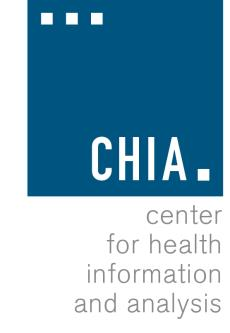 Administration & Finance CommitteeExecutive Office for Administration and FinanceState House, Room 373, Boston, MA June 13, 2016      1:00-2:00 PMMeeting Notice and AgendaApproval of Prior Meeting Minutes (VOTE) Check-in on CHIA’s FY16 Budget Discussion of CHIA’s FY17 Budget